Publicado en  el 21/07/2016 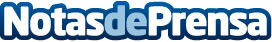 Reducir los efectos negativos de la insularidad a través de las TICDatos de contacto:Nota de prensa publicada en: https://www.notasdeprensa.es/reducir-los-efectos-negativos-de-la Categorias: Baleares Canarias Innovación Tecnológica http://www.notasdeprensa.es